Find the range of each function for the given domain. If  and  , find the following:For find the indicated values.Find the following:1. R= _____________________2. R= _____________________3. R= _____________________4.____________________5.____________________6._____________7.____________________8.___________________9.____________________10.__________11.__________12.Ordered pairs: D=___________________R=___________________Function? ____________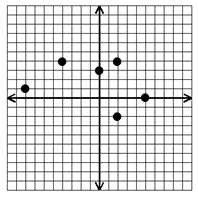 13. _________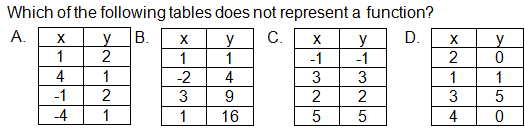 